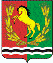 АДМИНИСТРАЦИЯМУНИЦИПАЛЬНОГО ОБРАЗОВАНИЯКРАСНОГОРСКИЙ СЕЛЬСОВЕТ АСЕКЕЕВСКОГО РАЙОНАОРЕНБУРГСКОЙ ОБЛАСТИПОСТАНОВЛЕНИЕ05.05.2022	                                                                                             № 17 -пОб утверждении заключения о результатах публичных слушаний по рассмотрению проекта «О внесении изменений в Генеральный план и Правила землепользования и застройки муниципального образования Красногорский сельсовет Асекеевского района Оренбургской области»        На основании статей 14, 28 Федерального закона от 06.10.2003 № 131-ФЗ «Об общих принципах организации местного самоуправления в Российской Федерации», статей 24, 28 Градостроительного кодекса Российской Федерации от 29.12.2004 № 190-ФЗ,  руководствуясь Уставом муниципального образования Красногорский сельсовет Асекеевского района Оренбургской области постановляет:Утвердить заключение о результатах публичных слушанийпо рассмотрению проекта «О внесении изменений в Генеральный план и Правила землепользования и застройки муниципального образования Красногорский сельсовет Асекеевского района Оренбургской области»согласно приложению № 1.Контроль за исполнением постановления оставляю за собой.Настоящее постановление вступает в силу после обнародованияГлава муниципального образования                                                           В.Г.ШангинПриложение№ 1К постановлениюАдминистрацииМуниципального образованияКрасногорский сельсовет от 05.05.2022 № 17-пЗаключениео результатах публичных слушаний по проекту «О внесении изменений в Генеральный план и  Правила землепользования и застройки муниципального образования Красногорский сельсовет Асекеевского района Оренбургской области»п.Красногорский  05 мая  2022 годаПредмет публичных слушаний:Обсуждение проекта «О внесении изменений в Генеральный план и Правила землепользования и застройки муниципального образования Красногорский сельсовет Асекеевского района Оренбургской области». Публичные слушания назначены постановлением администрации муниципального образования Красногорский сельсовет от 04.04.2022 года № 11-п «О проведении публичных слушаний по рассмотрению проекта «О внесении изменений в Генеральный план и Правила землепользования и застройки муниципального образования Красногорский сельсовет Асекеевского района Оренбургской области»Информирование общественности:Размещение информации на официальном сайте администрации Асекеевского района 04 апреля 2022 года, на информационных стендах муниципального образования.Демонстрационные материалы проекта были размещены в помещении администрации Красногорского сельсовета по адресу: п.Красногорский ул.Центральная,4/1         Публичные слушания состоялись 05 мая 2022 года 11.00 часов местного времени в здании Красногорского сельского дома культуры по адресу:п.Красногорский ул.Центральная,4От участников слушаний по проекту «О внесении изменений в Генеральный план и Правила землепользования и застройки муниципального образования Красногорский сельсовет Асекеевского района Оренбургской области»серьезных возражений не поступило.Итоги публичных слушаний:В соответствии с Градостроительным  кодексом Российской Федерации,  Земельным кодексом Российской Федерации от 25.10.2001 г. № 136-ФЗ,, Положения о порядке организации и проведения публичных слушаний на территории муниципального образования Красногорский сельсовет, постановлением администрации муниципального образования Красногорский сельсовет от 04.04.2022 года № 11-п «О проведении публичных слушаний по рассмотрению проекта «О внесении изменений в Генеральный план и Правила землепользования и застройки муниципального образования Красногорский сельсовет Асекеевского района Оренбургской области»:Публичные слушания по проекту «О внесении изменений в Генеральный план и Правила землепользования и застройки муниципального образования Красногорский сельсовет Асекеевского района Оренбургской области» признаны состоявшимися.Проекту «О внесении изменений в Генеральный план и Правила землепользования и застройки муниципального образования Красногорский сельсовет Асекеевского района Оренбургской области» дано положительное заключение общественности.Совету депутатов муниципального образования Красногорский сельсовет рекомендовано утвердить проект «О внесении изменений в Генеральный план и Правила землепользования и застройки муниципального образования Красногорский сельсовет Асекеевского района Оренбургской области».Данное заключение подлежит обнародованию.Председатель комиссии по публичным слушаниям:                                В.Г.ШангинСекретарь публичных слушаний:                    С.М.Латфулина